Future Lady Owl Athlete,	Congratulations on the next step of your life, entering high school! We are excited that you chose to come to Garland High and join our athletic program.  This, just like every other step, will be an adjustment, and we would like to help make it as smooth as possible.  We are looking forward to seeing you over the summer, getting to meet you, and helping you become the best student-athlete possible.  A few things:This summer, we will have summer workouts, and this is our first opportunity to get to work with you.  The workout calendar is attached, and most coaches will be working throughout the summer.  We strongly encourage you to participate throughout the summer, get to meet some of your future teammates, and help us build the best you and best athletic program.Volleyball Tryouts will begin on August 1st, 2022.  We will meet at Garland High School starting 7:30 am for the first session of tryouts. There will be a second session that day as well.  Tryouts are Monday, Tuesday, and Wednesday and you must be present all days. Meet with Coach Fuller or Coach Butler. Cross Country (for any distance runners and offseason soccer players,) starts August 1st, 2022.  You will meet at the high school at 7:00 am, with Coach Duyck, Coach Sampson. You will meet on the porch of the girls gym. All athletes must have a physical before they can participate in tryouts.  There are also release forms that need to be signed online and completed, all of this information can be found on our www.garlandisd.schools.net/ghs  Click on athletics, at the top of the screen it should read Athletes and Parents:  GISD Athletic Instructions and Forms Here scroll down until you see athletic forms-athletic forms system, click and follow the instructions. Softball will have workouts at GHS on Tuesdays and Thursdays from 9-10:30 and open field on Wednesdays from 11-1. Basketball will have workouts the month of June (see attached calendar)Volleyball will have workouts June and July, as well as a team camp in July for all current athletes and incoming 9th graders (see attached calendar) Soccer will have a summer soccer camp for 6th-incoming 9th graders June 20-22nd @ Williams Stadium 1:00-3:00. Visit our website for updates over the summer www.garlandowls.com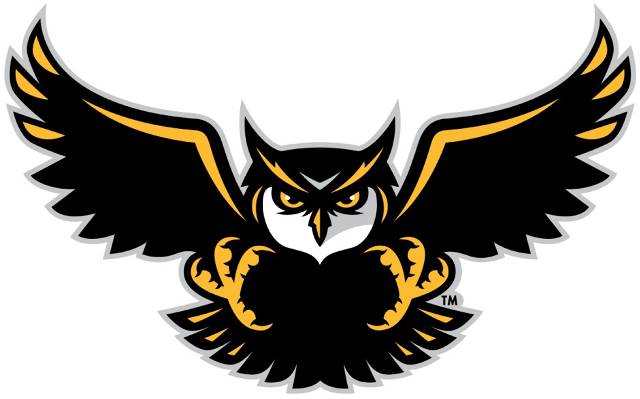 Garland High School Female Athletic Coordinator- Jennifer Sisson- jmsisson@garlandisd.netLady Owl Volleyball Coaching StaffInstagram @ghsladyowlsvbAmberly Fuller- Head Coach aefuller@garlandisd.net 469-231-2110 Jasmine Butler-Asst. Coach jrbutler@garlandisd.netLady Owl Cross Country/Track StaffLynn Duyck- Head Coach blduyck@garlandisd.net 214-629-5111Stacy Sampson-Asst. Coach ssampson@garlandisd.netLady Owl Basketball StaffCourtney Blankenship-Head Coach cblankenship@garlandisd.net Timothy Davis-Asst. Coach tjdavis@garlandisd.netTed Ford- Asst Coach dtford@garlandisd.netLady Owl Soccer Staff-Instagram @ghs_ladyowlsoccerTwitter @GTownOwlSoccerKrystal Mikeska- Head Coach kmikeska@garlandisd.net	 469-744-0856Jasmine Butler-Asst. Coach jrbutler@garlandisd.netLady Owl Softball Staff-Jennifer Sisson- Head Coach jmsisson@garlandisd.net 214-334-4125Amberly Fuller- Asst. Coach aefuller@garlandisd.netTed Ford- Asst. Coach dtford@garlandisd.net